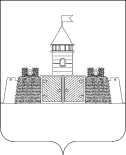 УПРАВЛЕНИЕ ОБРАЗОВАНИЯ И МОЛОДЕЖНОЙ ПОЛИТИКИ АДМИНИСТРАЦИИ МУНИЦИПАЛЬНОГО ОБРАЗОВАНИЯ АБИНСКИЙ РАЙОНП Р И К А Зот 21 февраля 2019 года                                                                      № 147г.АбинскОб итогах проведения письменного опроса по истории, культуре и современности кубанского казачества учащихся классов казачьей направленностиНа основании приказа управления образования и молодежной политики администрации муниципального образования Абинский район от 15 января 2019 года № 17 «О проведении письменного опроса по истории, культуре и современности кубанского казачества учащихся классов казачьей направленности» в период с 24 января по 8 февраля 2019 года был проведен письменный опрос по истории, культуре и современности кубанского казачества среди учащихся 3 – 8 классов в 24 общеобразовательных организациях, в котором приняло участие 1769 учащихся из 88 классов. В соответствии с протоколами № 1- 6 управление образования и молодежной политики администрации муниципального образования Абинский район                          п р и к а з ы в а е т:1. Утвердить результаты письменного опроса по истории, культуре и современности кубанского казачества учащихся классов казачьей направленности (далее – письменный опрос) (приложение № 1).2. Отметить высокий показатель качества знаний учащихся классов казачьей направленности в общеобразовательных организациях МБОУ СОШ № 17 (Трещева), МКОУ СОШ № 18 (Форопонова), МБОУ СОШ № 20 (Летина), МКОУ ООШ № 21 (Якименко), МКОУ ООШ № 34 (Дейнека), МБОУ СОШ № 38 (Клочан). 3. Директорам МБОУ СОШ № 1 (Осинцева), МБОУ СОШ № 9 (Чёрная), МБОУ СОШ № 12 (Личман), МКОУ ООШ № 14 (Гуляева), МБОУ СОШ № 42 (Драй) рассмотреть возможность повышения качества знаний учащихся классов казачьей направленности по истории казачества в рамках ФГОС.4. Директору МБУ ДО «Дом детского творчества» (Гудкова) рассмотреть возможность повышения качества знаний учащихся классов казачьей направленности МБОУ СОШ № 5, № 30, № 31по истории казачества в рамках работы объединений.5. Директорам общеобразовательных организаций МБОУ СОШ № 1 (Осинцева), МБОУ СОШ № 6 (Парфёнова), МКОУ ООШ № 7 (Еремеева), МБОУ СОШ № 9 (Чёрная), МБОУ СОШ № 10 (Чалая), МБОУ СОШ № 12 (Личман), МКОУ ООШ № 14 (Гуляева), МБОУ СОШ № 15 (Корытцева), МКОУ ООШ № 21 (Якименко), МКОУ ООШ № 23 (Мазюта), МБОУ СОШ № 30 (Батюшина), МБОУ СОШ № 32 (Кравченко), МКОУ ООШ № 39 (Скидан), МБОУ СОШ № 42 (Драй), МБУ ДО «Дом детского творчества» (Гудкова) довести до сведения педагогов, реализующих модуль «История казачества», показатели усвоения тем учащимися (приложение № 2). В период с 1 по 10 апреля 2019 года провести повторный письменный опрос учащихся, показавших низкий уровень знаний (до 50%) .6.	Контроль исполнения настоящего приказа возложить на заместителя начальника управления Марукян Е.Г.Начальник управления                                                                    С.Н.Филипская ПРИЛОЖЕНИЕ № 1УТВЕРЖДЕНЫприказом управления образования и молодежной политики администрации муниципального образования Абинский районот 21 февраля 2019 года № 147РЕЗУЛЬТАТЫписьменного опроса по истории, культуре и современности кубанского казачества учащихся классов казачьей направленностиНачальник управления                                                                     С.Н.ФилипскаяПРИЛОЖЕНИЕ № 2к приказу управления образования и молодежной политики администрации муниципального образования Абинский районот 21 февраля 2019 года № 147Доля учащихся, правильно ответивших на вопросы по истории, культуре и современности кубанского казачествасреди 3 классовсреди 4 классовсреди 5 классовсреди 6 классовсреди 7 классовсреди 8 классовНачальник управления                                                                                                                                   С.Н.Филипская№ п/пООКачество знаний %Качество знаний %Качество знаний %Качество знаний %Качество знаний %Качество знаний %Качество знаний %№ п/пООВсего3 класс4 класс5 класс6 класс7 класс8 класс1.СОШ № 388686-----2.ООШ № 3484--7890--3.СОШ № 17797381939397244.СОШ № 18797466979166795.СОШ № 2070---70--6.ООШ № 21704088838966537.ООШ № 2365--1008633428.СОШ № 32648954679330539.СОШ № 436484646545755010.ООШ № 76262-----11.СОШ № 6587894681634512.СОШ № 155765754946426613.СОШ № 355----55-14.СОШ № 348-72--522015.ООШ № 3948-613142584716.СОШ № 1047--41-435817.СОШ № 423978603221218.ООШ № 14385578333329019.СОШ № 537----37-20.СОШ № 1233,533---34-21.СОШ № 3031----56622.СОШ № 927----27-23.СОШ № 3123-----2324.СОШ № 118---18--ИТОГОИТОГО53%№ ООКлассКачество %Казачьи заповеди%Переселение казаков на Кубань%Православные традиции кубанского казачества%Традиции казачьей семьи%Ремесла и промыслы казаков Кубани%Кубанские казаки в годы Великой Отечественной войны %Казачья форма одежды%Оружие казака%Казачье общество нашего населенного пункта%1СОШ № 3238910091752СОШ № 383б8694100653СОШ № 433а848686814СОШ № 63б789169735СОШ № 423а788760876СОШ № 1837410050717СОШ № 173б738065738СОШ № 153в657989269ООШ № 736210008510ООШ № 1435588225511ООШ № 2134050105012СОШ № 123а35531340133б31134040ИТОГОИТОГОИТОГО65%748351,5419334,5457165№ ООКлассКачество %Казачьи заповеди%Переселение казаков на Кубань%Православные традиции кубанского казачества%Традиции казачьей семьи%Ремесла и промыслы казаков Кубани%Кубанские казаки в годы Великой Отечественной войны %Казачья форма одежды%Оружие казака%Казачье общество нашего населенного пункта%СОШ № 64а949191100ООШ № 214881008585СОШ № 174а81937477ООШ № 14478936080СОШ № 154а75854595СОШ № 34а72906660СОШ № 18466775566СОШ № 434б641004250ООШ № 394611002560СОШ № 424б60854254СОШ № 324541002537ИТОГОИТОГОИТОГО72%949576856733,5785065,5№ ООКласскачество %Казачьи заповеди%Православные и семейные традиции кубанских казаков%Основные события переселения Черноморских казаков на Кубань%Линейное казачество Кубани%Регалии и реликвии Кубанского казачьего войска%Казачья форма одежды %Поминове-ния казаков, геройски погибших в 19 веке%Основные казачьи праздники современного ККВ %Основные направления деятельности современного ККВ%Славные страницы истории современного ККВ%1СОШ № 175в1001001001002ООШ № 2351001001001003СОШ № 18597100100904СОШ № 175а8510095605ООШ № 21583100100506ООШ № 3457810073607СОШ № 65а689095208СОШ № 3256710080209СОШ № 435б65100791710СОШ № 155в497176011СОШ № 105а4167372012ООШ № 145337525013СОШ № 425в324550014ООШ № 3953170250ИТОГОИТОГОИТОГО66%916786713785302962201СОШ № 176б9395100842СОШ № 32693100100803СОШ № 1869187100874ООШ № 34690100100685ООШ № 21689100100676ООШ № 2368667901007СОШ № 206705080808СОШ № 156а465238479СОШ № 436а4544563510ООШ № 3964250502511ООШ № 146333762012СОШ № 16в311569813СОШ № 16а5412014СОШ № 66б1040ИТОГОИТОГОИТОГО58%10043100--54--3874№ ООКласскачество %Казачьи заповеди%Православные и семейные традиции кубанских казаков%Основные события переселения Черноморских казаков на Кубань%Линейное казачество Кубани%Регалии и реликвии Кубанского казачьего войска%Казачья форма одежды %Поминовения казаков, геройски погибших в 19 веке%Основные казачьи праздники современного ККВ %Основные направления деятельности современного ККВ%Славные страницы истории современного ККВ%1СОШ № 177б97911001002СОШ № 437а759475563СОШ № 1876610071284ООШ № 2176610040605СОШ № 67б638545606ООШ № 3975810050257СОШ № 307а568551338СОШ № 47в558555269СОШ № 37а5280275010СОШ № 57а456407111СОШ № 107а4378262612СОШ № 157б4211734213СОШ № 127б4070104014ООШ № 237335005015СОШ № 327306302716СОШ № 57б2966111117ООШ № 1472956221118СОШ № 127а285323619СОШ № 97275522020СОШ № 427а2152113ИТОГОИТОГОИТОГО48%83613740518622235633№ ООКлассКачество %Казачьи заповеди%Православные и семейные традиции кубанских казаков%Основные события переселения Черноморских казаков на Кубань%Линейное казачество Кубани%Регалии и реликвии Кубанского казачьего войска%Казачья форма одежды %Поминовения казаков, геройски погибших в 19 веке%Основные казачьи праздники современного ККВ %Основные направления деятельности современного ККВ%Славные страницы истории современного ККВ%1СОШ № 1887910044482СОШ № 158а667647763СОШ № 108а586347634ООШ № 218535СОШ № 32853100 33256СОШ № 438б50940567ООШ № 3984710029148СОШ № 68а457048169ООШ № 2384201002810СОШ № 178б241557011СОШ № 318235281012СОШ № 38а2015301513СОШ № 308б61,501314СОШ № 428а214015ООШ № 1480000ИТОГОИТОГОИТОГО38%264310126221264621